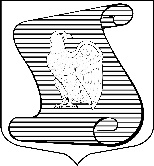 Муниципальный Совет
внутригородскогомуниципального образования города федерального значения Санкт-Петербургамуниципальный округ Посадский(МС ВМО МО Посадский)РЕШЕНИЕ07.06.2022                                                                                                          № 6/01Санкт-ПетербургО ликвидации Избирательной комиссии муниципального образования муниципальный округ ПосадскийРуководствуясь статьями 61-64 Гражданского кодекса Российской Федерации, статьей 24Федерального закона от 12.06.2002 г. № 67-ФЗ «Об основных гарантиях избирательньх прав и права на участие в референдуме граждан Российской Федерации», статьей 14 закона Санкт-Петербурга от 26.05.2014 № 303-46 «О выборах депутатов муниципальных советов  внутригородских муниципальных образований Санкт-Петербурга», статьей 30 Закона Санкт- Петербурга от 23.09.2009 № 420-79 «Об организации местного самоуправления в Санкт- Петербурге», Уставом муниципального совета внутригородского муниципального образования города федерального значения Санкт-Петербурга муниципальный округ Посадский, Муниципальный Совет внутригородского муниципального образования города федерального значения Санкт-Петербурга муниципальный округ Посадский РЕШИЛ: 1. Ликвидировать юридическое лицо: Избирательная комиссия муниципального образования муниципальный округ Посадский  (зарегистрировано 08.05.2019г., ИНН 7813634704, КПП 781301001, ОГРН 1197847110152, юридический адрес: 197101, город Санкт-Петербург, Большая Монетная ул., д. 29 литер А, помещ. 6-Н, ком. 3). 2. Назначить Ликвидатором Избирательной комиссии муниципального образования муниципальный округ Посадский  Пашко Марину Валерьевну, паспорт гражданина Российской Федерации 40 19 421899, выдан ГУ МВД России по г. Санкт-Петербургу и Ленинградской области 11.10.2019 года, код подразделения 780-008, зарегистрирована по месту жительства по адресу: г. Санкт-Петербург, Выборгский район, ул. Есенина, д. 28, к. 1, кв. 233.3. Утвердить следующий порядок ликвидации Избирательной комиссия внутригородского муниципального образования муниципальный округ Посадский:4. Поручить Ликвидатору осуществить полный комплекс мероприятий по ликвидации Избирательной комиссии муниципального образования округ Посадский, предусмотренный действующим законодательством, иными обязательными для исполнения нормативными актами, настоящим решением, а также учредительными документами ИКМО округ Посадский,5. Установить, что в соответствии с пунктом 3 статьи 62 Гражданского кодекса РФ с момента принятия (подписания) настоящего решения о ликвидации Избирательной комиссии муниципального образования муниципальный округ Посадский и назначения ликвидатора к нему переходят все полномочия по управлению делами Избирательной комиссии муниципального образования муниципальный округ Посадский, её финансово-хозяйственной деятельностью в ликвидационный период.6. Ликвидацию ИКМО округ Посадский полагать завершенной, а Избирательную комиссию муниципального образования муниципальный округ Посадский - прекратившим свою деятельность, с момента внесения записи об этом в единый государственный реестр регистрации юридических лиц.Настоящее Решение подлежит официальному опубликованию в газете «Посадский вестник», а также размещению на официальном сайте внутригородского муниципального образования города федерального значения Санкт-Петербурга муниципальный округ Посадский.Настоящее Решение вступает в силу с момента его официального опубликования.Контроль за исполнением настоящего Решения возложить на Главу внутригородского муниципального образования города федерального значения Санкт-Петербурга муниципальный округ Посадский Панова Ю.А.Глава ВМО МО Посадский    _______________________     Ю.А. Панов  № п/пНаименование мероприятияСрок исполненияНорма, регулирующая порядок исполнения1Направление уведомления в Межрайонную Инспекцию Федеральной Налоговой Службы № 15 по Санкт-Петербургу о принятом МС МО решении о ликвидации ИКМО и назначении ликвидатора для внесения в ЕГРЮЛ записи о том, что ИКМО находится в процессе ликвидации как юридическое лицоВ течение 3 рабочих дней после даты принятия решения о ликвидации ИКМО как юридического лица и создании ликвидационной комиссиип.1 ст. 62 ГК РФп. 1.2 ст. 9 Закона
№ 129-ФЗ п.1, п. 2 ст. 20 Закона №129-ФЗ2Опубликование уведомления о ликвидации ИКМО как юридического лица в Едином федеральном реестре сведений о фактах деятельности юридических лиц (https://fedresurs.ru)В течение 3 рабочих дней
с даты возникновения соответствующего факта (согласно информации ФНС России – в течение 3 рабочих дней с даты принятия решения)пп. «н.5» п. 7 ст. 7.1 Закона № 129-ФЗ абз. 2 п. 9 ст. 7.1 Закона № 129-ФЗ3Опубликование в журнале «Вестник государственной регистрации» сообщения о ликвидации ИКМО как юридического лица, а также
информации о порядке и сроке заявления требований кредиторамиПосле представления уведомления о принятии решения о ликвидации ИКМО в Межрайонную Инспекцию Федеральной Налоговой Службы № 15 по Санкт-Петербургув порядке, предусмотренном
пунктом 2, но не позднее
3 рабочих дней после даты принятия решения о ликвидации ИКМОп.1 ст.63 ГК РФабз. 2 п.2 ст. 20 Закона № 129-ФЗПриказ ФНС России от 16.06.2006 №САЭ-3-09/355@4Проведение инвентаризации имущества ИКМОДо даты составления промежуточного ликвидационного балансап. 27 приказа Минфина России от 29.07.1998 № 34нприказ Минфина России от 13.06.1995 № 495Выявление кредиторов и получение дебиторской задолженности, а также уведомление в письменной форме кредиторов о ликвидации ИКМО как юридического лицаУведомление должно содержать срок для предъявления требований – не менее 2 месяцев с момента публикации сообщения о ликвидацииНе менее 2 месяцев с момента публикации сообщения о ликвидации в Вестнике государственной регистрациип.1 ст.63 ГК РФ6Составление промежуточного ликвидационного балансаПосле окончания срока предъявления требований кредиторами, предусмотренного  Пунктом 5п.2 ст.63 ГК РФ7Утверждение промежуточного ликвидационного балансаПосле составления промежуточного ликвидационного балансап.2 ст.63 ГК РФ8Уведомление в Межрайонную Инспекцию Федеральной Налоговой Службы № 15 по Санкт-Петербургуо составлении промежуточного ликвидационного балансаПосле утверждения промежуточного ликвидационного баланса, но не ранее срока, установленного в п.4 ст. 20 Закона № 129-ФЗп.3 и п.4 ст. 20 Закона
№ 129-ФЗ9Утверждение ликвидационного балансаПосле завершения расчетов с кредиторами и составления ликвидационного балансап.6 ст.63 ГК РФ10Уведомление в Межрайонную Инспекцию Федеральной Налоговой Службы № 15 по Санкт-Петербургуо завершении процесса ликвидации ИКМО.Не ранее чем через 2 месяца с момента помещения в органах печати ликвидационной комиссией публикации о ликвидации ИКМО как юридического лицап.1 ст.21 Закона № 129-ФЗп.2, п. 3, п. 4 ст. 22 Закона № 129-ФЗ11Государственная регистрация ликвидации ИКМО как юридического лица, внесение записи о ликвидации в ЕГРЮЛНе более чем 5 рабочих дней со дня представления в регистрирующий орган (налоговый орган) документов, предусмотренных в пункте 18п. 5 ст. 22 Закона № 129-ФЗп. 1 ст. 8 Закона № 129-ФЗ12Направление в орган, обслуживающий лицевой счетИКМО, заявления о закрытии данного счетаПосле внесения записи о ликвидации юридического лица в ЕГРЮЛп. 62, 68 приказа Казначейства России от 17.10.2016 № 21н13Передача документов ИКМО
(в том числе связанных с ее ликвидацией в качестве юридического лица)
в архивПосле внесения записи о ликвидации юридического лица в ЕГРЮЛст. 23 Закона № 125-ФЗПриказ Росархива от 20.12.2019 № 23614Уничтожение печати
юридического лица (ИКМО)После внесения записи о ликвидации юридического лица в ЕГРЮЛ